PROTOCOLE DE REPRISE SEPTEMBRE 20212022Une question / une réponse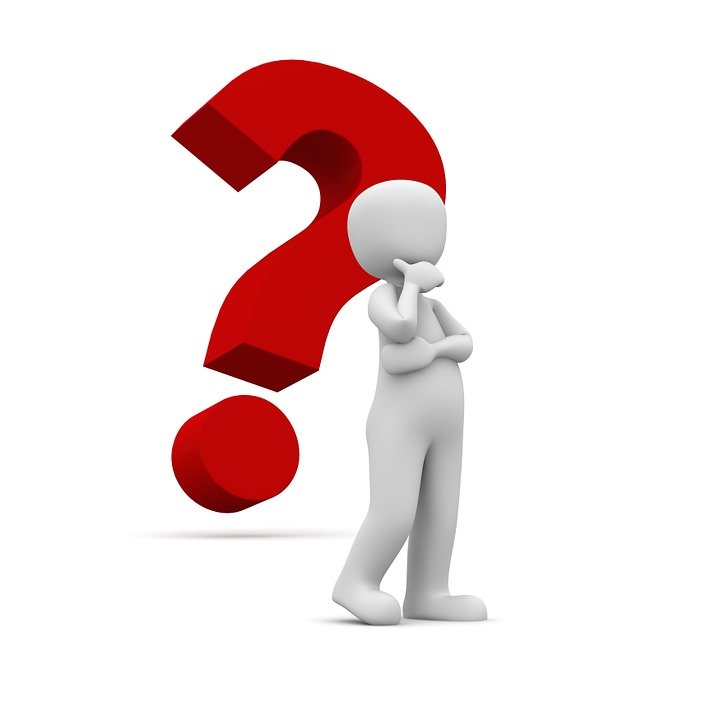 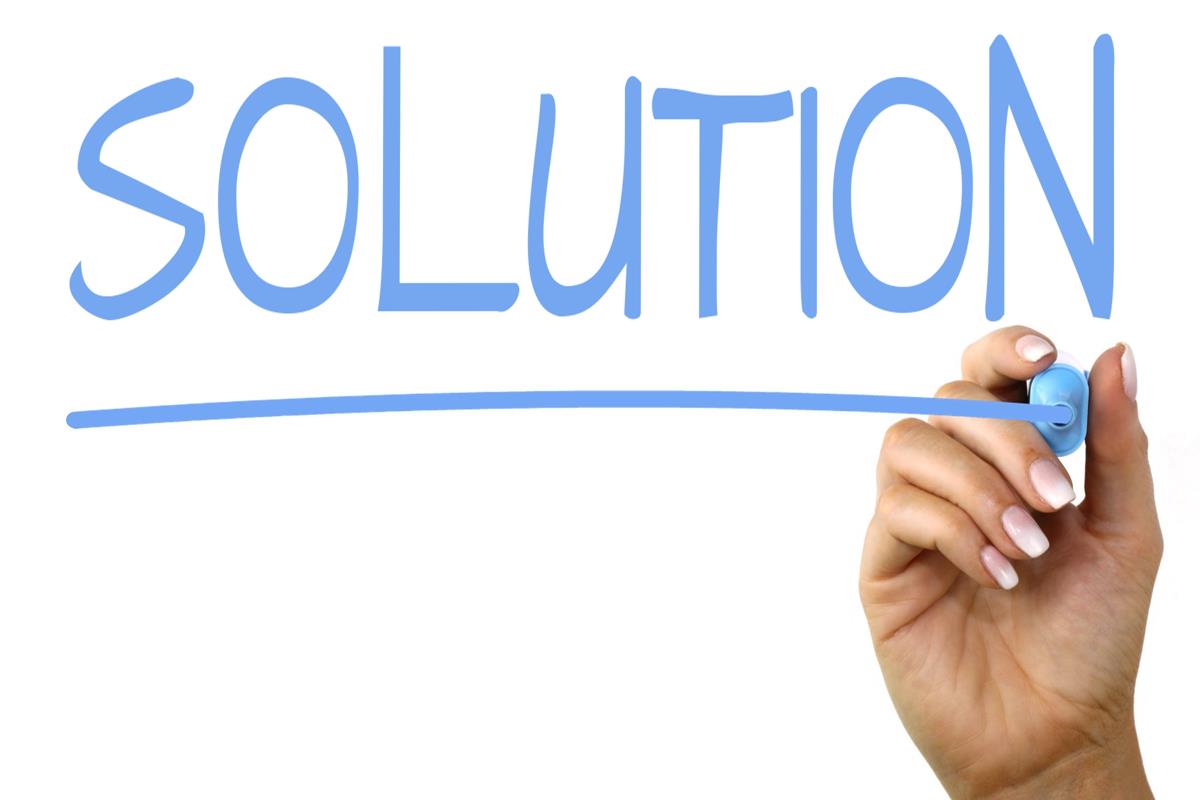 LES CVLES CVLes CV sont-elles obligatoires pour les enseignants ?Pas d’obligation mais une demande de mise en œuvre des compétences numériques :types de CV :CV de suivi socialCV d’enseignementLes CV sont-elles obligatoires pour les élèves ?Oui, dans la mesure du possibleCombien de CV à prévoir ?En fonction de l’équipeQuelle durée minimale pour une CV ?En fonction de l’EDTQue dire à un enseignant qui ne souhaite faire que des classes virtuelles (enseignant fragile) ?Obligation de présentiel pour tous les enseignants,1 fois par groupe /semaine  minimumCV: quoi utiliser ?Big Blue Button  (PIA Martinique)La classe à la maison (CNED)Quelles ressources ?LumniLa classe à la maisonD’col n’existe plusMOYENS INFORMATIQUESMOYENS INFORMATIQUESPeut-on prêter du matériel numérique à un enseignant ?Possibilité de prêt auprès de la DANE et de la circo (tablettes en nombre limité)Que proposer aux élèves ?https://eduscol.education.fr/1989/continuite-pedagogique-dans-le-premier-degreCOMPOSITION DES GROUPESCOMPOSITION DES GROUPESNombres d’élèves par groupe :Y a-t-il une marge de manœuvre sur le nombre d’élèves par groupe ?6 élèves max par groupeLes enfants d’enseignants sont-ils acceptés si pas moyen de garde ?Possibilité d’accueil en centre pour parents prioritaires (Ultima Vestris)  car cela gonflerait les effectifs des groupesComment gérer les absences d’élèves ? Un élève peut-il intégrer un autre groupe de sa classe ?Non une absence est comptabilisée comme d’habitudeComment gérer un parent qui ne respecte pas les jours dédiés à son enfant ?Communication ferme avec les parents en amontQu’en est-il des élèves dits prioritaires (enfants de soignants, d’enseignants) ?Ouverture possible d’un autre espace d’accueil pour les enfants prioritairesQuelle équité dans la répartition du travail entre les classes de 15 et celle de 24 élèves ?L’équité durant cette période sera difficile la priorité est la qualitéUn enseignant peut-il prendre un groupe d’une autre classe en présentiel ?OuiEMPLOI DU TEMPSGESTION DES HEURESEMPLOI DU TEMPSGESTION DES HEURESFaut-il mettre en place un CE exceptionnel pour entériner l’organisation des 2 semaines de septembre ?Les élections de parents  n’auront pas encore lieu. Information mairieReste-t-on sur un quota d’heure journalier de 6h?Non en distanciel le temps est décuplé –Des pistes : une moyennes de 3h00 de travail QUOTIDIEN au cycle 1 , 4 au cycle 2 et 5 au cycle 3Peut-on être en présentiel l’après-midi  dans la planification des groups ?En fonction de l’équipe pédagogique mais la priorité reste la matinéeLes élèves peuvent-ils être présents plus de 2 fois semaine ?Oui mais le distanciel reste à faire pour ceux qui ne verront pas leur enseignant dans la journéeGESTION DU PERSONNELEt des élèvesGESTION DU PERSONNELEt des élèvesLes ASA sont-elles reconduites ?A voir dans la circulaire du recteurComment gérer les enseignants absents?Voir la circoComment gérer les enseignants en ASA /en septaine ?Voir la circoLes « enseignants fragiles » sont-ils toujours d’actualité ?A voir dans la circulaire du recteurQuelle gestion de l’absentéisme des élèves durant cette période (signalement rectorat …) ?Travail avec les municipalités et les assistantes sociales de quartier pour suivre les familles absentesUn enseignant n’a pas d’élèves que fait-il ?Il est à disposition en fonction des besoins et des priorités de son école voire de la circonscriptionEt les maternelles ?Temps de CV limitéActivité de manipulation à faire à la maisonCV pour les MS & GS possiblesDe la souplesse. Possibilité d’accueil échelonné de 1/2 semaines pour les PS et jusqu’à la fin du mois pour les TPS Les ATSEM peuvent-elles prendre en charge un groupe ?Depuis 2018 un texte de loi stipule que oui En qualité de membre de la communauté éducative, la responsabilité est déténue par l’enseignant et le directeurs – donc l’ATSEM est protégée.ORGANISATION IN SITU/GESTION DES PARENTSORGANISATION IN SITU/GESTION DES PARENTSComment gérer la réception des parents ? (1 ou +, RDV ?)2 journées banalisées dédiées 1 parent par enfantDevra-t-on faire un suivi téléphonique des familles ?En fonction du suivi de l’enseignant : c’est garder le lien; toutes les familles doivent être contactéesComment gérer les enfants non récupérés ?Diplomatie et fermetéPeut-on faire du distanciel à partir de l’école ?ouiCOMPETENCES A TRAVAILLERLOGISTIQUE DE LA TRANSMISSIONCOMPETENCES A TRAVAILLERLOGISTIQUE DE LA TRANSMISSIONLes envois postaux sont-ils réactivés pour les familles « disparues » ?Possibilité faible de réactiver le système préférer la  récupération en présentiel si besoin